Художественно-эстетическое развитие (рисование)по теме «Подводный мир» для детей старших групп (5-6 лет)Рисование в нетрадиционной технике«отпечаток ладошкой» - «Осьминог»Для работы необходимо: краски акварельные, краски гуашевые, кисточка, баночка с водой, альбомный лист.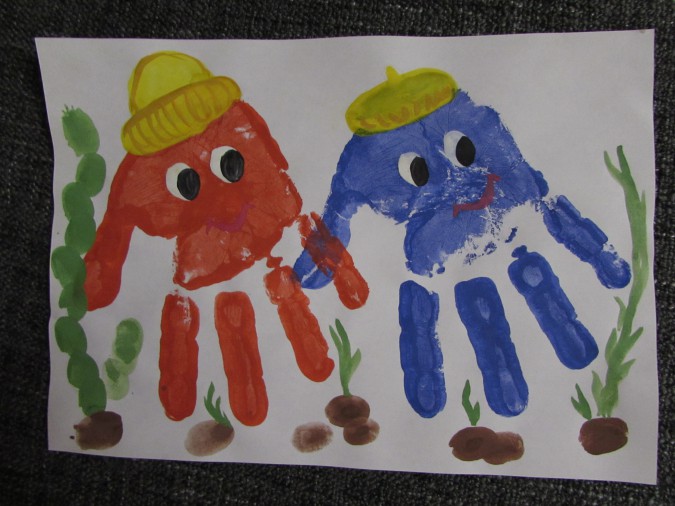                                     Последовательность работы:Заранее подготовьте альбомный лист, затонированный  акварелью голубого или синего цвета. Вода может иметь разные оттенки, поэтому можно выбирать и другие цвета. Дать краске на листе высохнуть.Засучите рукава, закрасьте хорошенько ладошку гуашью, слегка разведите пальцы и поставьте отпечаток на подготовленный альбомный лист. Вымойте руки с мылом, дайте отпечатку подсохнуть.Включите воображение и дополните композицию подходящими элементами и деталями: «осьминожке»  дорисуйте глазки, рот.  На морском дне можно нарисовать камни, ракушки, морские звезды, кораллы  и  водоросли…«Осьминожку» можно нарисовать  цветными карандашами  или восковыми мелками. Для этого достаточно просто обвести ладошку карандашом на альбомном листе.  Затем раскрасить и дорисовать по собственному замыслу.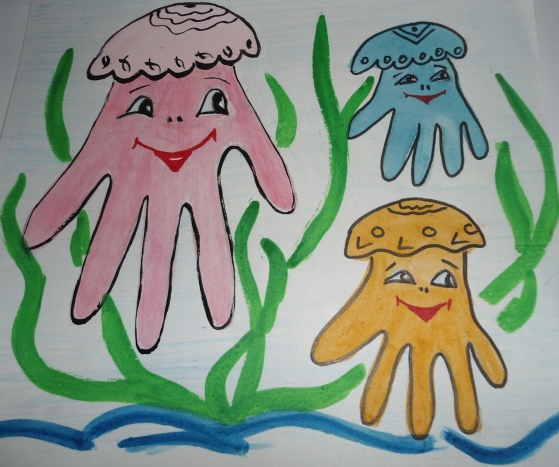 Ждем фотографии ваших работ!СОВЕТ: когда осьминожки будут нарисованы, прочтите детям стихотворение Эдуарда Успенского «Разноцветная семейка» или посмотрите мультфильм, снятый по этому произведению.Эдуард УспенскийРазноцветная семейкаЖил осьминогСо своей осьминожкой,И было у нихОсьминожков немножко.Все они былиРазного цвета:Первый — зеленый,Второй — фиолетовый,Третий — как зебра,Весь полосатый,Черные оба —Четвертый и пятый,Шестой — темно-синийОт носа до ножек,Желтый-прежелтый —Седьмой осьминожек,Восьмой —Словно спелая ягода,Красный...Словом, не дети,А тюбики с краской.Была у детишекПлохая черта:Они как хотелиМеняли цвета.Синий в минутуМог стать золотистым,Желтый — коричневымИли пятнистым!Ну, а двойняшки,Четвертый и пятый,Все норовилиСтать полосатыми,Быть морякамиМечтали двойняшки —А кто же видал морякаБез тельняшки?Только мама за порог —Малыши с кроватей скок,Стулья хвать,Подушки хвать —И давай воевать!Долго сонный осьминогНичего понять не мог.Желтый сынСидит в графине,По буфету скачет синий,А зеленый на люстре качается.Ничего себе день начинается!А близнецы, близнецыВзяли ножницыИ иголкою остроюПарус шьют из простыни.И только полосатыйОдин сидит в сторонкеИ что-то очень грустноеИграет на гребенке,Он был спокойный самый.На радость папы с мамой.— Вот я вам сейчас задам! —Крикнул папа малышам. —Баловаться отучу!Всех подряд поколочу!Только как их отучить,Если их не отличить?Все стали полосатыми.Ни в чем не виноватыми!Пришла пора варить обед,А мамы нет,А мамы нет.Ну а папа —Вот беда! —Не готовил никогда!А впрочем, выход есть один.И папа мчится в магазин:Папа изловил стрелкаИ поколотил слегка.А это был вовсеНе папин сынок,А просто соседскийЧужой осьминог.И папа чужойГоворит очень строго:— Я своих маленькихПальцем не трогаю.С вами теперь поквитаться хочу.Дайте я вашего поколочу.— Ладно, беритеКакого хотите,Только не очень-то ужКолотите.Выбрал себе осьминог малышаВзял и отшлепал его не спеша,Только глядит —А малыш темно-синийСтал почему-то вдругБелым как иней.И закричал тогда папа чужой:— Батюшки-светы,Да это же мой!Значит, мы шлепалиТолько моих.Так что теперьВы должны мне двоих!Ну, а в это времяДети-осьминожкиСтайкою носилисьЗа одной рыбешкой...Вымоет мамаЗеленого сына,Смотрит —А он не зеленый, а синий,Синего мамаЕще не купала.И начинаетсяДело сначала.Час его трутО стиральную доску,А он уже сталСветло-серым в полоску.Нет, он купатьсяНисколько не хочет,Просто он головуМаме морочит.Папа с детьмиОбращается проще:Сложит в авоськуИ в ванне полощет.С каждым возиться —Не много ли чести?Он за минутуИх вымоет вместе.Но однажды камбалаМаму в гости позвала,Чтобы с ней на глубинеПоболтать наедине.Мама рано поднялась,Мама быстро собралась,А папа за детишкамиОстался наблюдать —Их надо было разбудить,Одеть,Умыть,И накормить,И вывести гулять.— Я рыбий жирСейчас куплюИ ребятишек накормлю.Им понравится еда!Он ошибся, как всегда.Ничто так не пугает мир,Как всем известныйРыбий жир.Никто его не хочет пить —Ни дети и ни взрослые,И ребятишек накормитьИм, право же, не просто.Полдня носился с ложкамиОтец за осьминожками:Кого ни разу не кормил,В кого пятнадцать ложек влил!Солнце греетПуще печки,Папа дремлетНа крылечке.А детишки-осьминожкиЧто-то чертят на дорожке:— Палка,Палка,Огуречик,Вот и вышел человечек,А теперьДобавим ножек —Получился осьминожек!Тишина на дне морском.Вот пробрался краб ползком.Круглый, словно сковородка.Скат проплыл, за ним треска.Всюду крутится селедка,Несоленая пока.Словом, все теперь в порядке.Но какой-то карапузГде-то раздобыл рогаткуИ давай стрелять в медуз.Налетели на порогИ запутались в клубок.Папы стали синими,Папы стали белыми:— Что же натворили мы,Что же мы наделали?Перепутали детишекИ теперь не отличишь их!Значит, как своих ушейНе видать нам малышей!— Вот что, —Говорит сосед, —Выхода другого нет!Давайте мы их попростуРазделим пополам:Половину я возьму,А половину — вам.— УРА! УРА!УРА! УРА! —Если б не безделица:Девятнадцать пополам,Кажется, не делится.Устали, измучилисьОбе семейкиИ рядышком селиНа длинной скамейке,Ждут:— Ну когда жНаши мамы вернутся?Мамы-то в детяхСвоих разберутся.